Inhaltsverzeichnis1	Inhaltsverzeichnis	I2	Abbildungsverzeichnis	II3	Tabellenverzeichnis	III4	Einleitung	14.1	Einleitung A	14.2	Einleitung B	15	Hauptteil	25.1	Hauptteil A	25.1.1	Hauptteil A-1	25.1.2	Hauptteil A-2	25.2	Hauptteil B	26	Schluss	37	Stichwortverzeichnis	III8	Literaturnachweis	VAbbildungsverzeichnisAbbildung 1: Zyklus	1Abbildung 2: Smiley	2TabellenverzeichnisTabelle 1: Statistik	2EinleitungEinleitung AAuf der Registerkarte 'Einfügen' enthalten die Kataloge Elemente, die mit dem generellen Layout des Dokuments koordiniert werden sollten. Mithilfe dieser Kataloge können Sie Tabellen, Kopfzeilen, Fußzeilen, Listen, Deckblätter und sonstige Dokumentbausteine einfügen.Wenn Sie Grafiken, Tabellen oder Diagramme erstellen, werden diese auch mit den aktuellen Dokumentlayout koordiniert. Die Formatierung von markiertem Text im Dokumenttext kann auf einfache Weise geändert werden, indem Sie im Schnellformatvorlagen-Katalog auf der Registerkarte 'Start' ein Layout für den markierten Text auswählen.Text können Sie auch direkt mithilfe der anderen Steuerelemente auf der Registerkarte 'Start' formatieren. Die meisten Steuerelemente ermöglichen die Auswahl zwischen dem Layout des aktuellen Designs oder der direkten Angabe eines Formats (siehe auch Abbildung 1: Zyklus).Einleitung BHauptteilHauptteil AHauptteil A-1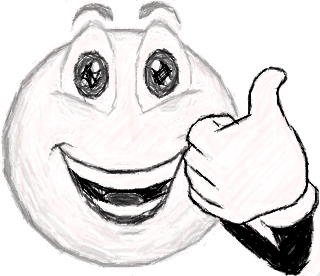 Hauptteil A-2Tabelle : StatistikHauptteil BSchlussLorem ipsum dolor sit amet, consectetuer adipiscing elit. Maecenas porttitor congue massa. Fusce posuere, magna sed pulvinar ultricies, purus lectus malesuada libero, sit amet commodo magna eros quis urna. Nunc viverra imperdiet enim. Fusce est. Vivamus a tellus. Pellentesque habitant morbi tristique senectus et netus et malesuada fames ac turpis egestas. Proin pharetra nonummy pede. Mauris et orci. Aenean nec lorem. In porttitor. Donec laoreet nonummy augue.Suspendisse dui purus, scelerisque at, vulputate vitae, pretium mattis, nunc. Mauris eget neque at sem venenatis eleifend. Ut nonummy. Fusce aliquet pede non pede. Suspendisse dapibus lorem pellentesque magna. Integer nulla. Donec blandit feugiat ligula. Donec hendrerit, felis et imperdiet euismod, purus ipsum pretium metus, in lacinia nulla nisl eget sapien. Donec ut est in lectus consequat consequat. Etiam eget dui. Aliquam erat volutpat. Sed at lorem in nunc porta tristique.Proin nec augue. Quisque aliquam tempor magna. Pellentesque habitant morbi tristique senectus et netus et malesuada fames ac turpis egestas. Nunc ac magna. Maecenas odio dolor, vulputate vel, auctor ac, accumsan id, felis. Pellentesque cursus sagittis felis. Pellentesque porttitor, velit lacinia egestas auctor, diam eros tempus arcu, nec vulputate augue magna vel risus. Cras non magna vel ante adipiscing rhoncus. Vivamus a mi. Morbi neque. Aliquam erat volutpat. Integer ultrices lobortis eros.Pellentesque habitant morbi tristique senectus et netus et malesuada fames ac turpis egestas. Proin semper, ante vitae sollicitudin posuere, metus quam iaculis nibh, vitae scelerisque nunc massa eget pede. Sed velit urna, interdum vel, ultricies vel, faucibus at, quam. Donec elit est, consectetuer eget, consequat quis, tempus quis, wisi. In in nunc. Class aptent taciti sociosqu ad litora torquent per conubia nostra, per inceptos hymenaeos. Donec ullamcorper fringilla eros. Fusce in sapien eu purus dapibus commodo. Cum sociis natoque penatibus et magnis dis parturient montes, nascetur ridiculus mus. Cras faucibus condimentum odio. Sed ac ligula. Aliquam at eros.Etiam at ligula et tellus ullamcorper ultrices. In fermentum, lorem non cursus porttitor, diam urna accumsan lacus, sed interdum wisi nibh nec nisl. Ut tincidunt volutpat urna. Mauris eleifend nulla eget mauris. Sed cursus quam id felis. Curabitur posuere quam vel nibh. Cras dapibus dapibus nisl. Vestibulum quis dolor a felis congue vehicula. Maecenas pede purus, tristique ac, tempus eget, egestas quis, mauris. Curabitur non eros. Nullam hendrerit bibendum justo. Fusce iaculis, est quis lacinia pretium, pede metus molestie lacus, at gravida wisi ante at libero. StichwortverzeichnisAAliquam · 3LLorem · 3MMaecenas · 3LiteraturnachweisLeitner-Böchzelt, Susanne. 2009. Leoben. s.l. : Sutton Verlag, 2009. ISBN-10: 389702408X.